Stoffverteilungsplan mit Kürzungsvorschlägen 
bis Schuljahresende zu Einstern 3 LM Mathematik für Grundschulkinder
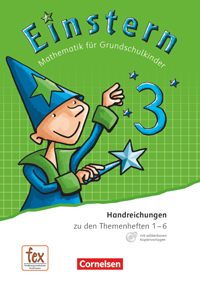 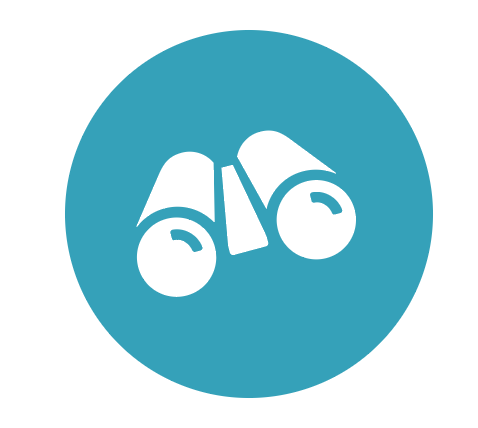 Der Stoffverteilungsplan ist auf ca. 37-39 Schulwochen ausgelegt.Die Aufteilung der Themen muss dem jeweiligen Schuljahr (wechselnde Ferientermine) angepasst werden. Der Plan gilt daher nur als Beispiel für eine mögliche Stoffverteilung und orientiert sich an einem dem Durchschnitt von Klassen angemessenen Zeitumfang. Es handelt sich um Anregungen, die von Ihnen als Nutzer individuell angepasst bzw. verändert werden können. Hinweise zu möglichen Kürzungsvorschlägen:   Müssen Sie aufgrund von Schulschließung und/oder Unterrichtsausfall eine Kürzung bzw. Priorisierung der verbleibenden 
  Unterrichtsinhalte vornehmen? Dann gibt Ihnen der folgende Stoffverteilungsplan eine gute Orientierung. 
  Die rot ausgezeichneten Themen können Sie im Notfall mit minimalem Zeitaufwand behandeln oder ggf. in diesem 
  Schuljahr auch weglassen.Beispiel-Stoffverteilungsplan (für das Leihmaterial zum mehrjährigen Gebrauch) mit KürzungsvorschlägenBeispiel-Stoffverteilungsplan (für das Leihmaterial zum mehrjährigen Gebrauch) mit KürzungsvorschlägenBeispiel-Stoffverteilungsplan (für das Leihmaterial zum mehrjährigen Gebrauch) mit KürzungsvorschlägenBeispiel-Stoffverteilungsplan (für das Leihmaterial zum mehrjährigen Gebrauch) mit KürzungsvorschlägenBeispiel-Stoffverteilungsplan (für das Leihmaterial zum mehrjährigen Gebrauch) mit KürzungsvorschlägenBeispiel-Stoffverteilungsplan (für das Leihmaterial zum mehrjährigen Gebrauch) mit KürzungsvorschlägenBeispiel-Stoffverteilungsplan (für das Leihmaterial zum mehrjährigen Gebrauch) mit KürzungsvorschlägenBeispiel-Stoffverteilungsplan (für das Leihmaterial zum mehrjährigen Gebrauch) mit KürzungsvorschlägenBeispiel-Stoffverteilungsplan (für das Leihmaterial zum mehrjährigen Gebrauch) mit Kürzungsvorschlägenfür Kinder mit zusätzlichem Unterstützungsbedarffür Kinder mit zusätzlichem Unterstützungsbedarffür Kinder mit zusätzlichem Unterstützungsbedarffür Kinder mit mittleren Anforderungenfür Kinder mit mittleren Anforderungenfür Kinder mit mittleren Anforderungenfür Kinder mit gehobenen Anforderungenfür Kinder mit gehobenen Anforderungenfür Kinder mit gehobenen AnforderungenBearbei-tungsdauerThemaSeiten im ThemenheftSeiten im ArbeitsheftMögliche Kopiervor-lagenSeiten im ThemenheftSeiten im ArbeitsheftMögliche Kopiervor-lagenSeiten im ThemenheftSeiten im ArbeitsheftMögliche Kopiervor-lagenThemenheft 1ca. 4-5 WochenGroße Zahlen kennenlernen5; 6; 8KV 1; 25; 6; 7: Nr. 1 und 2; 8KV 1; 25–8ca. 4-5 WochenZahlen bis 1 000 darstellen9–12; 16: Nr. 1–3; 17: Nr. 1, 24; 5KV 3; 5; 7; 8; 129–13; 14; 16: Nr. 1–3; 174; 5KV 4–8; 11 und 129–11; 13–194; 5KV 6–12ca. 4-5 WochenZahlen in der Tausendertafel 20; 216; 7KV 13; 16; 1720; 21; 22: Nr. 1 uns 26; 7KV 13–14; 16–1720–226; 7KV 13–17ca. 4-5 WochenZahlen auf dem Zahlenstrahl 
Zahlen vergleichen und ordnen 23–25; 26: Nr. 1–3; 28: Nr. 1, 2; 29: Nr. 1–3 und 58–10; 12KV 18–20; 22–24; 25: Nr. 1–4; 2823–26; 27: Nr. 1 und 3; 28: Nr. 1 und 3; 298–12KV 18–25; 27; 2823 –298–12KV 18–28ca. 4-5 WochenInformationen entnehmen30; 31: Nr. 1 und 2; 32: Nr. 1KV 2930; 31: Nr. 1–3; 32: Nr. 1KV 2930 –32KV 29ca. 1-2 WochenAchsensymmetrische Figuren33–35; 36: Nr. 1; 37: Nr. 1; 4013; 14KV 30–32; 33: Nr. a–d33–38; 4013; 14KV 30–3333–4013; 14KV 30–35Themenheft 2ca. 5 WochenPlus- und Minusaufgaben mit Hundertern5; 7–915KV 36; 375–915KV 36; 375–915KV 37ca. 5 WochenPlus- und Minusaufgaben mit Hundertern und Zehnern10–13; 
15716; 17; 19; 20KV 38–40; 44– 5110–1816; 17; 18: Nr. 1–3; 19; 20; 21: Nr. 1–3KV 38–40, 42: Nr. 1; 43: Nr. 1; 44–51; 5210–1916–21KV 42–44: 51–53ca. 5 WochenPlusaufgaben mit Hundertern, Zehnern und Einern20; 21; 22: Nr. 122KV 54; 55: Nr. 1 und 2; 56–5720; 21; 22: Nr. 1, 2 und 422KV 54–5720–2222KV 55–57Beispiel-Stoffverteilungsplan (für das Leihmaterial zum mehrjährigen Gebrauch) mit KürzungsvorschlägenBeispiel-Stoffverteilungsplan (für das Leihmaterial zum mehrjährigen Gebrauch) mit KürzungsvorschlägenBeispiel-Stoffverteilungsplan (für das Leihmaterial zum mehrjährigen Gebrauch) mit KürzungsvorschlägenBeispiel-Stoffverteilungsplan (für das Leihmaterial zum mehrjährigen Gebrauch) mit KürzungsvorschlägenBeispiel-Stoffverteilungsplan (für das Leihmaterial zum mehrjährigen Gebrauch) mit KürzungsvorschlägenBeispiel-Stoffverteilungsplan (für das Leihmaterial zum mehrjährigen Gebrauch) mit KürzungsvorschlägenBeispiel-Stoffverteilungsplan (für das Leihmaterial zum mehrjährigen Gebrauch) mit KürzungsvorschlägenBeispiel-Stoffverteilungsplan (für das Leihmaterial zum mehrjährigen Gebrauch) mit KürzungsvorschlägenBeispiel-Stoffverteilungsplan (für das Leihmaterial zum mehrjährigen Gebrauch) mit Kürzungsvorschlägenfür Kinder mit zusätzlichem Unterstützungsbedarffür Kinder mit zusätzlichem Unterstützungsbedarffür Kinder mit zusätzlichem Unterstützungsbedarffür Kinder mit mittleren Anforderungenfür Kinder mit mittleren Anforderungenfür Kinder mit mittleren Anforderungenfür Kinder mit gehobenen Anforderungenfür Kinder mit gehobenen Anforderungenfür Kinder mit gehobenen AnforderungenBearbei-tungsdauerThemaSeiten im ThemenheftSeiten im ArbeitsheftMögliche Kopiervor-lagenSeiten im ThemenheftSeiten im ArbeitsheftMögliche Kopiervor-lagenSeiten im ThemenheftSeiten im ArbeitsheftMögliche Kopiervor-lagenca. 5 WochenMinusaufgaben mit Hundertern, Zehnern und Einern23; 24; 25: Nr. 123KV 58; 59: Nr. 1 und 2; 60; 6123; 24; 25: Nr. 1, 2 und 423KV 58; 59: Nr. 1 und 223–2523KV 59–61ca. 5 WochenPlus- und Minusaufgaben üben26: Nr. 1 und 2; 27: Nr. 1 und 3; 28: Nr. 1 und 2; 29: Nr. 1 und 2; 30: Nr. 1 und 2; 31: Nr. 1 und 224: Nr. 1 und 3KV 62; 65; 6626: Nr. 1, 2, 4; 27; 28; 29: Nr. 1 und 2; 30: Nr. 1–3; 31: Nr. 1–3; 3224KV 62; 64–6626–3224KV 63–66ca. 1 WocheFlächenformen33; 34: Nr. 1 und 2; 35KV 6733–35KV 6733–36KV 67ca. 1 WocheFlächeninhalte37; 38: Nr. 125KV 6837; 3825KV 6837 ; 3825KV 68ca. 1 WocheOrnamente39; 40: Nr. 126KV 69; 7039; 4026KV 69; 7039; 4026KV 69; 70Themenheft 3ca. 3-4 WochenSchriftlich addieren ohne Übertrag5; 6; 8; 9: Nr. 1 und 2; 27KV 81; 82; 835–927KV 835–1027KV 83ca. 3-4 WochenSchriftlich addieren mit Übertrag11; 12; 15; 16; 17: Nr. 1 und 2; 18; 22; 23; 24: Nr. 1 und 228–30; 33; KV 84; 85; 87; 8811–13; 15; 16; 17: Nr. 1 und 2; 19: Nr. 1; 20: Nr. 1 und 2; 
21–25; 26: Nr. 1 und 2; 27: Nr. 1 und 228–31; 32: Nr. 1; 33KV 84–88; 89: Nr. 1; 91; 92 11; 12; 
14–2728–33KV 86; 88–92   ca. 3 WochenUhrzeiten28; 29; 31; 34KV 93–9728; 29; 31; 3234KV 93–9728–3234KV 93–98   ca. 3 WochenZeitpunkt und Zeitdauer33–35; 37–3935; 36KV 99; 100; 10233–3935–37KV 99–10333–3935–37KV 99 ; 101–103   ca. 3 WochenSachsituationen40; 42: Nr. 1 und 2; 44; 48: Nr. 1KV 10640; 41: Nr. 1 und 2; 42; 44; 46; 4844KV 105; 10640–4844KV 104: 105Beispiel-Stoffverteilungsplan (für das Leihmaterial zum mehrjährigen Gebrauch) mit KürzungsvorschlägenBeispiel-Stoffverteilungsplan (für das Leihmaterial zum mehrjährigen Gebrauch) mit KürzungsvorschlägenBeispiel-Stoffverteilungsplan (für das Leihmaterial zum mehrjährigen Gebrauch) mit KürzungsvorschlägenBeispiel-Stoffverteilungsplan (für das Leihmaterial zum mehrjährigen Gebrauch) mit KürzungsvorschlägenBeispiel-Stoffverteilungsplan (für das Leihmaterial zum mehrjährigen Gebrauch) mit KürzungsvorschlägenBeispiel-Stoffverteilungsplan (für das Leihmaterial zum mehrjährigen Gebrauch) mit KürzungsvorschlägenBeispiel-Stoffverteilungsplan (für das Leihmaterial zum mehrjährigen Gebrauch) mit KürzungsvorschlägenBeispiel-Stoffverteilungsplan (für das Leihmaterial zum mehrjährigen Gebrauch) mit KürzungsvorschlägenBeispiel-Stoffverteilungsplan (für das Leihmaterial zum mehrjährigen Gebrauch) mit Kürzungsvorschlägenfür Kinder mit zusätzlichem Unterstützungsbedarffür Kinder mit zusätzlichem Unterstützungsbedarffür Kinder mit zusätzlichem Unterstützungsbedarffür Kinder mit mittleren Anforderungenfür Kinder mit mittleren Anforderungenfür Kinder mit mittleren Anforderungenfür Kinder mit gehobenen Anforderungenfür Kinder mit gehobenen Anforderungenfür Kinder mit gehobenen AnforderungenBearbei-tungsdauerThemaSeiten im ThemenheftSeiten im ArbeitsheftMögliche Kopiervor-lagenSeiten im ThemenheftSeiten im ArbeitsheftMögliche Kopiervor-lagenSeiten im ThemenheftSeiten im ArbeitsheftMögliche Kopiervor-lagenThemenheft 4ca. 3-4 WochenSchriftlich subtrahieren – AbziehenEntweder: 5–10; 12; 13 39–43KV 115–119 5–1339–43KV 115–1195–1339–43KV 115–119ca. 3-4 WochenSchriftlich subtrahieren – ErgänzenOder: 14; 15: Nr. 1 und 2; 16; 1744–46KV 117; 11814–1744–46KV 117; 11814–1744–46KV 117; 118ca. 3-4 WochenSchriftlich subtrahieren üben18: Nr. 1 und 3; 24: Nr. 2 und 3; 25: Nr 1 und 2; 2647KV 120: Nr. 1; 121: Nr. 1; 122; 12718; 19; 21; 23–26; 27: Nr. 147–49KV 120– 123; 125; 127 –12918–2747–49KV 120; 121; 124–126; 128; 129ca. 2-3 WochenUmgang mit Geld28; 2950; 51KV 131; 132; 13428–3050; 51KV 131–13528–3050; 51KV 130–135ca. 2-3 WochenMit Sachsituationen umgehen 31: Nr. 1; 33: Nr. 1; 34: Nr. 1 und 2; 36; 38; 4152KV 13731–33; 34: 1 und 2; 35–39; 
41–43; 44: Nr. 152KV 136; 13731–44 52KV 136; 137Themenheft 5ca. 3 WochenMit Zehnerzahlen multiplizieren und dividieren5; 5: Nr. 1, 2, 3a; 7–11; 12: Nr. 1 und 2; 13: Nr. 1; 14: Nr. 153: Nr. 1 und 2KV 141; 142; 144–1485–7; 9–12; 13: Nr. 1 und 2; 14: Nr. 1 und 253: Nr. 1–3KV 141–1485–7; 9–1453KV 141–149ca. 3 WochenIn Schritten multiplizieren und dividieren15; 16: Nr. 1 und 2; 19; 20: Nr. 1; 22: Nr. 1 und 2; 23: Nr. 1; 24: Nr. 1 und 2; 2554: Nr. 1 und 2KV 150: Nr. 1 und 2; 1155: Nr. 1 und 2; 156: Nr. 1 und 215; 16; 
19–2554: Nr. 1 und 2; 55; 56KV 150–152; 154–15615–2554KV 151; 153; 154; 157ca. 2-3 WochenDas Gewicht von Gegen-ständen vergleichen26; 2726, 2726; 27ca. 2-3 WochenGewichtseinheiten28–30KV 15928–30KV 158; 159; 160: Nr. 128–30KV 158; 159; 160Beispiel-Stoffverteilungsplan (für das Leihmaterial zum mehrjährigen Gebrauch) mit KürzungsvorschlägenBeispiel-Stoffverteilungsplan (für das Leihmaterial zum mehrjährigen Gebrauch) mit KürzungsvorschlägenBeispiel-Stoffverteilungsplan (für das Leihmaterial zum mehrjährigen Gebrauch) mit KürzungsvorschlägenBeispiel-Stoffverteilungsplan (für das Leihmaterial zum mehrjährigen Gebrauch) mit KürzungsvorschlägenBeispiel-Stoffverteilungsplan (für das Leihmaterial zum mehrjährigen Gebrauch) mit KürzungsvorschlägenBeispiel-Stoffverteilungsplan (für das Leihmaterial zum mehrjährigen Gebrauch) mit KürzungsvorschlägenBeispiel-Stoffverteilungsplan (für das Leihmaterial zum mehrjährigen Gebrauch) mit KürzungsvorschlägenBeispiel-Stoffverteilungsplan (für das Leihmaterial zum mehrjährigen Gebrauch) mit KürzungsvorschlägenBeispiel-Stoffverteilungsplan (für das Leihmaterial zum mehrjährigen Gebrauch) mit Kürzungsvorschlägenfür Kinder mit zusätzlichem Unterstützungsbedarffür Kinder mit zusätzlichem Unterstützungsbedarffür Kinder mit zusätzlichem Unterstützungsbedarffür Kinder mit mittleren Anforderungenfür Kinder mit mittleren Anforderungenfür Kinder mit mittleren Anforderungenfür Kinder mit gehobenen Anforderungenfür Kinder mit gehobenen Anforderungenfür Kinder mit gehobenen AnforderungenBearbei-tungsdauerThemaSeiten im ThemenheftSeiten im ArbeitsheftMögliche Kopiervor-lagenSeiten im ThemenheftSeiten im ArbeitsheftMögliche Kopiervor-lagenSeiten im ThemenheftSeiten im ArbeitsheftMögliche Kopiervor-lagenGewichte schätzen und wiegen31; 3257: Nr. 1 und 2 KV 16331–3357KV 162; 16331–3357KV 161–163ca. 2-3 WochenMit Gewichtsangaben rechnen34; 35; 36: Nr. 1 und 258KV 164–16634–3658KV 164–16734–3758KV 166–168ca. 2-3 WochenMit großen Gewichtsangaben umgehen3838; 40: Nr. 1 und 2KV 16938–40KV 169Themenheft 6ca. 3-5 WochenLängen in Zentimeter und Meter5; 6KV 176; 1775 ; 6; 7: Nr. 1 und 2KV 1775–7ca. 3-5 WochenLängen in Millimeter, Zentimeter und Meter8; 9; 11: Nr. 1 und 2; 13KV 178–1818–10; 11: Nr. 1 und 2; 12; 13KV 178–1828–14KV 178–182ca. 3-5 WochenLängen in Millimeter, Zentimeter, Meter und Kilometer15: Nr. 1; 16: Nr. 1, 3 und 4; 1759KV 183; 18415–1859KV 183–18515–1859KV 183–186ca. 3-5 WochenSachsituationen mit Längenangaben1919; 20: Nr. 1; 2119–21KV 187–189ca. 3-5 WochenSachaufgaben mit Hilfe von Skizzen lösen22KV 19022; 2360: Nr. 1 und 2KV 19022–2560KV 190; 191ca. 2 WochenMit geometrischen Körpern umgehen 26; 28–30; 31: Nr. 1 und 2; 32; 33: Nr. 1–361; 62KV 192–195; 198; 20026–3361; 62KV 192–195; 198; 200; 20126–33    61; 62KV 196–201ca. 1. WocheDaten auswerten34: Nr. 1; 35KV 20234: Nr. 1 und 2; 35KV 202; 20334; 35KV 202–204ca. 1-2. WocheKombinatorik und Wahrscheinlichkeit36: Nr. 2; 38; 39: Nr. 1 und 264: Nr. 1KV 209: Nr. 1; 21036: Nr. 1 und 2; 38; 39; 40: Nr. 1 und 263: Nr. 1; 64: Nr. 1 und 2KV 205; 208: Nr. 1; 209; 21036–4063–64KV 205–210